岡山県委託事業　令和２年度岡山県現場改善リーダー育成研修県及び（公財）岡山県産業振興財団では、現場改善手法の習得や現場力の向上、自社で改善活動を推進するリーダーを育成することを目的として、日産自動車株式会社　ＡＰＷ (*1)改善コンサルティング室より改善コンサルタントを招聘し、『岡山県現場改善リーダー育成研修(*2)』を実施しています。このたび、研修参加企業５社による現場改善成果報告を行います。現場改善を通じて企業の成長につながる多くのヒントを掴めると思いますので、ぜひご参加ください！記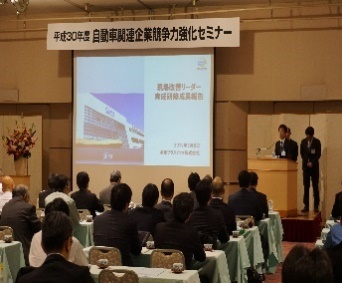 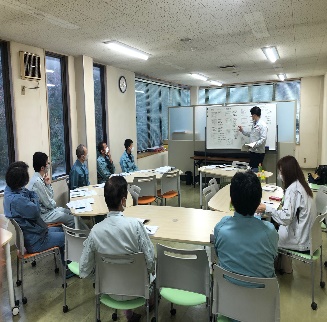 １　開催日時　　　令和３年２月１５日（月）１３：３０～１６：００２　開催方法　　　オンライン（ZOOM）による配信。３　プログラム　　 下記のとおり。４　対象者　　　県内自動車関連企業等の経営者層、工場管理者、現場担当者など５　参加費　　　無料６　申込方法　　　申込書に、必要事項をご記入の上、FAX又はメールにてお申し込みください。WEB開催のURLはお申込みされたメールアドレスに、お知らせします。開催日の前日になってもURLが届かない場合、お手数ですが事務局までご連絡ください。７　申込締切　　　令和３年２月９日（火）１７：００令和２年度岡山県現場改善リーダー育成研修　　現場改善　成果報告会≪参加申込書≫申込締切：令和３年２月９日（火）１７：００【企業情報】【申込担当者】【参加者】【注意事項等】※発表内容について、許可なく無断で複製、編集、配信、レンタル等をしないでください。※ご参加いただくにあたり、メールアドレスが必要ですので、必ずご記入ください。※１台の端末で複数人ご参加いただくことも可能です。※参加申込書にご記入いただいた情報は、事業の運営上必要な範囲内で適切に使用させていただきます。時　　間内　　容13：30開　　会13：30～13：40岡山県現場改善リーダー育成研修　概要説明13：40～15：50≪現場改善成果報告≫『軽4輪向けスタビライザーリンク　ボールスタッドバニッシング＆ネジ転造工程の段取時間短縮』　　  　 株式会社共立精機『鉄道車両部品の工程不良率低減』　株式会社コウサイ　『シャックルのテーブルショット工程の生産性向上』　光陽産業株式会社『チップタイルの生産性向上』　日進ゴム株式会社『マシニングセンターの稼働率向上』　株式会社藤岡エンジニアリング　≪講　評≫日産自動車株式会社　生産企画統括本部　ＡＰＷ改善コンサルティング室　課長代理　瀬戸口　慎　氏15：50～16：00修了証書授与式16：00閉　　会企業・団体名所在地TEL〒　　-部署・役職氏　名メールアドレス部署・役職氏　名受講端末メールアドレス